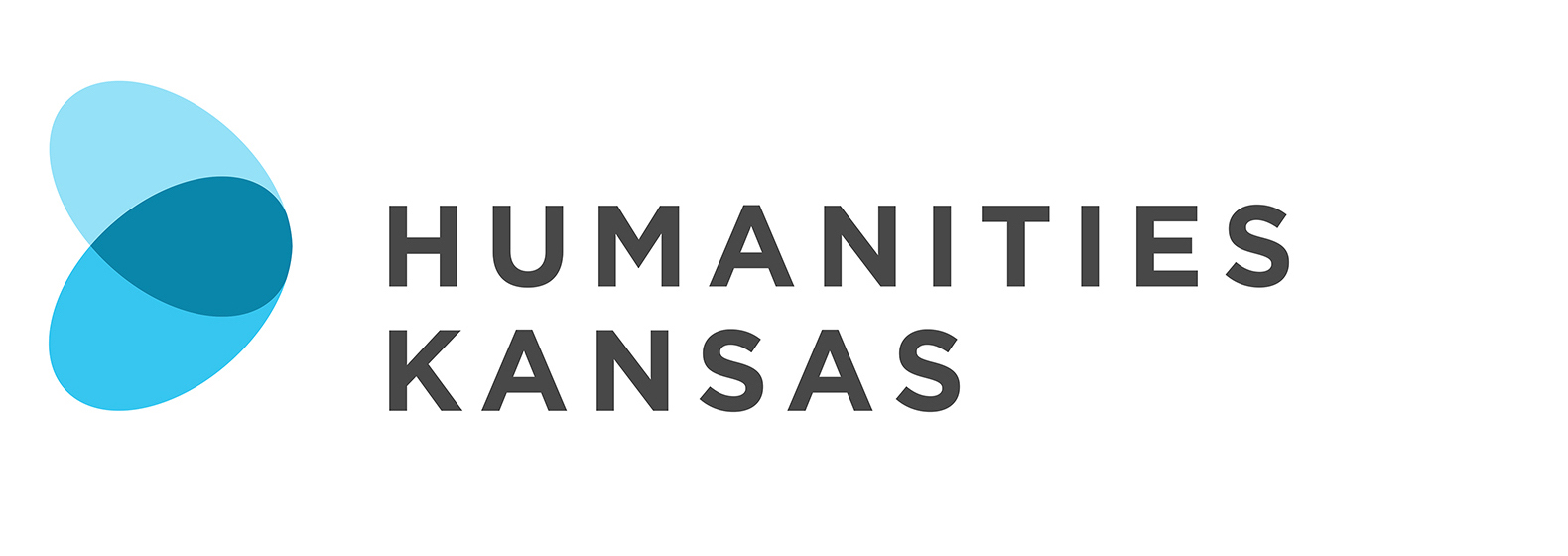 NEWS RELEASEFOR IMMEDIATE RELEASE				FOR MORE INFORMATION:[DATE]		[Insert your information here:  Local Project Director, Title and OrganizationPhone Number and EmailWebsite]Presentation Connects Ancient Egypt to Present-Day Kansans[Community Name] – [Organization Name] in [Community Name] will host “In Their Own Words: The Ancient Egyptians,” a presentation and discussion by Stacy Davidson on [Date] at [Time] at [Location and Address of Presentation].  Members of the community are invited to attend the free program. Contact the [Host Organization Name] at [Phone Number] for more information. The program is made possible by Humanities Kansas[List any details about local event here]It seems difficult to imagine the similarities between Ancient Egypt and society today. But, universal themes of love, strife, worry, and death found in Egyptian writings show a world not dissimilar from our own. This presentation explores these familiar struggles documented in Egyptian literature, including love songs, legal documents, and the first recorded labor strike.Originally from Southern Illinois, Stacy Davidson is an Egyptologist that teaches at Johnson County Community College in Overland Park."Written communication is time travel: it allows us to enter into a conversation with people who lived thousands of years ago,” said Davidson. “By understanding the Egyptians' written records, we can relate to their experiences. Hearing someone's voice, even across a vast period of time and space, emphasizes our shared humanity."  “In Their Own Words: The Ancient Egyptians” is part of Humanities Kansas's Movement of Ideas Speakers Bureau, featuring presentations and workshops designed to share stories that inspire, spark conversations that inform, and generate insights that strengthen civic engagement.-MORE-Page 2 – Presentation Connects Ancient Egypt to Present-Day KansasFor more information about “In Their Own Words: The Ancient Egyptians” in [Community] contact the [Host Organization] at [Phone Number] or visit [Website].About Humanities Kansas Humanities Kansas is an independent nonprofit spearheading a movement of ideas to empower the people of Kansas to strengthen their communities and our democracy. Since 1972, our pioneering programming, grants, and partnerships have documented and shared stories to spark conversations and generate insights. Together with our partners and supporters, we inspire all Kansans to draw on history, literature, ethics, and culture to enrich their lives and serve the communities and state we all proudly call home. Visit humanitieskansas.org. ###